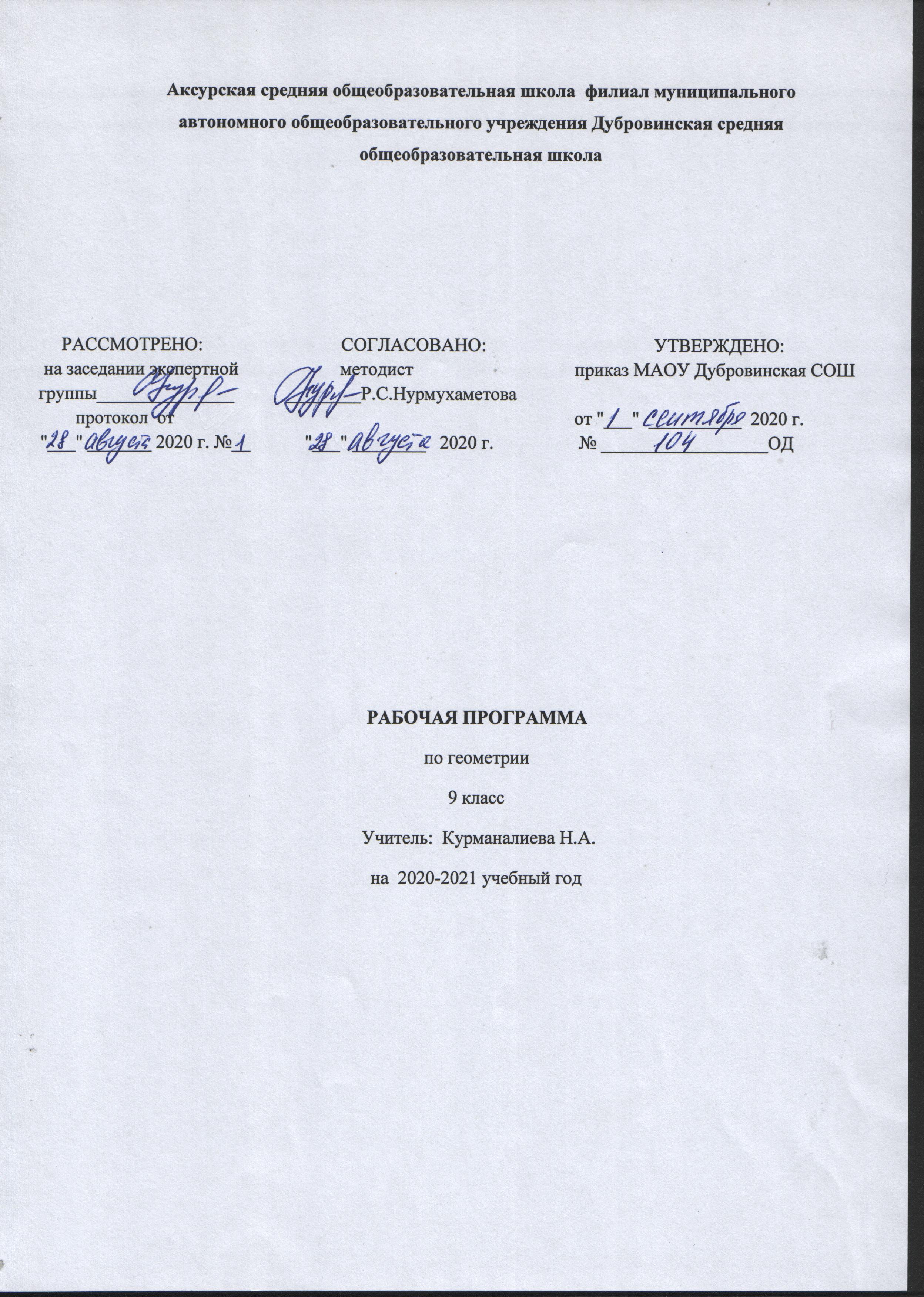 Программа составлена на основе:   -Приказа Министерства образования и науки Российской Федерации «Об утверждении федерального государственного образовательного стандарта основного  общего образования» от 17.12.2010 № 1897.- Примерной программы по математике 5-9 классы разработанной Т.А. Бурмистровой, Москва, Просвещение,2015г -Федерального закона «Об образовании в Российской Федерации» от 29.12.2012г. №273 - ФЗ; -Учебного плана МАОУ Дубровинская СОШ.- Положения о рабочей программе МАОУ Дубровинской СОШ.1.Планируемые результаты освоения учебного предметаЛичностные:использование приобретенных знаний и умений в практической деятельности и повседневной жизни для моделирования практических ситуаций и исследования построенных моделей с использованием аппарата геометрии;формирование ответственного отношения к учению, готовности и способности обучающихся к саморазвитию и самообразованию на основе мотивации к обучению и познанию, выбору дальнейшего образования на базе ориентировки в мире профессий и профессиональных предпочтений, осознанному построению индивидуальной образовательной траектории с учётом устойчивых познавательных интересов;формирование целостного мировоззрения, соответствующего современному уровню развития науки и общественной практики;формирование коммуникативной компетентности в общении и сотрудничестве со сверстниками, старшими и младшими в образовательной, общественно полезной, учебно-исследовательской, творческой и других видах деятельности;умение ясно, точно, грамотно излагать свои мысли в устной и письменной речи, понимать смысл поставленной задачи, выстраивать аргументацию, приводить примеры и контрпримеры;критичность мышления, умение распознавать логически некорректные высказывания, отличать гипотезу от факта;креативность мышления, инициативу, находчивость, активность при решении геометрических задач;умение контролировать процесс и результат учебной математической деятельности;способность к эмоциональному восприятию математических объектов, задач, решений, рассуждений.Метапредметные:  В 9 классе на уроках геометрии, как и на всех предметах, будет продолжена работа по развитию основ читательской компетенции. Обучающиеся овладеют чтением как средством осуществления своих дальнейших планов: продолжения образования и самообразования, осознанного планирования своего актуального и перспективного круга чтения.При изучении геометрии обучающиеся усовершенствуют приобретенные навыки работы с информацией и пополнят их. Они смогут работать с текстами, преобразовывать и интерпретировать содержащуюся в них информацию, в том числе:систематизировать, сопоставлять, анализировать, обобщать и интерпретировать информацию, содержащуюся в готовых информационных объектах;выделять главную и избыточную информацию, выполнять смысловое свертывание выделенных фактов, мыслей; представлять информацию в сжатой словесной форме (в виде плана или тезисов) и в наглядно-символической форме (в виде таблиц, графических схем и диаграмм, карт понятий — концептуальных диаграмм, опорных конспектов);заполнять и дополнять таблицы, схемы, диаграммы, тексты.В ходе изучения геометрии обучающиеся  усовершенствуют опыт проектной деятельности, как особой формы учебной работы, способствующей воспитанию самостоятельности, инициативности, ответственности, повышению мотивации и эффективности учебной деятельности; в ходе реализации исходного замысла на практическом уровне овладеют умением выбирать адекватные стоящей задаче средства, принимать решения, в том числе и в ситуациях неопределенности. Они получат возможность развить способность к разработке нескольких вариантов решений, к поиску нестандартных решений, поиску и осуществлению наиболее приемлемого решения.Регулятивные:определять цель деятельности на уроке с помощью учителя и самостоятельно;учиться совместно с учителем обнаруживать и формулировать учебную проблему;учиться планировать учебную деятельность на уроке;высказывать свою версию, пытаться предлагать способ её проверки (на основе продуктивных заданий в учебнике);работая по предложенному плану, использовать необходимые средства (учебник, компьютер и инструменты);определять успешность выполнения своего задания в диалоге с учителем.Средством формирования регулятивных действий служат технология проблемного  диалога на этапе изучения нового материала и технология оценивания образовательных достижений (учебных успехов).Познавательные:ориентироваться в своей системе знаний: понимать, что нужна дополнительная информация (знания) для решения учебной задачи в один шаг;делать предварительный отбор источников информации для решения учебной задачи;добывать новые знания: находить необходимую информацию, как в учебнике, так и в предложенных учителем словарях, справочниках и интернет- ресурсах;добывать новые знания: извлекать информацию, представленную в разных формах (текст, таблица, схема, иллюстрация и др.);перерабатывать полученную информацию: наблюдать и делать самостоятельные выводы.      Средством формирования познавательных действий служит учебный материал и задания учебника, обеспечивающие первую линию развития – умение объяснять мир.Коммуникативные:доносить свою позицию до других: оформлять свою мысль в устной и письменной речи (на уровне предложения или небольшого текста);слушать и понимать речь других;выразительно читать и пересказывать текст;вступать в беседу на уроке и в жизни;совместно договариваться о правилах общения и поведения в школе и следовать им;учиться выполнять различные роли в группе (лидера, исполнителя, критика).Средством формирования коммуникативных действий служат технология проблемного диалога (побуждающий и подводящий диалог), технология продуктивного чтения и организация работы в малых группах.2.Содержание учебного предмета «Геометрия 9»Векторы и метод координат (19 ч.)Понятие вектора. Равенство векторов. Сложение и вычитание векторов. Умножение вектора на число. Разложение вектора по двум неколлинеарным векторам. Координаты вектора. Простейшие задачи в координатах. Уравнения окружности и прямой. Применение векторов и координат при решении задач.Основная цель — научить учащихся выполнять действия над векторами как направленными отрезками, что важно для применения векторов в физике; познакомить с использованием векторов и метода координат при решении геометрических задач. Вектор определяется как направленный отрезок и действия над векторами вводятся так, как это принято в физике, т. е. как действия с направленными отрезками. Основное внимание должно быть уделено выработке умений выполнять операции над векторами (складывать векторы по правилам треугольника и параллелограмма, строить вектор, равный разности двух данных векторов, а также вектор, равный произведению данного вектора на данное число).На примерах показывается, как векторы могут применяться к решению геометрических задач. Демонстрируется эффективность применения формул для координат середины отрезка, расстояния между двумя точками, уравнений окружности и прямой в конкретных геометрических задачах, тем самым дается представление об изучении геометрических фигур с помощью методов алгебры.Соотношения между сторонами и углами треугольника. Скалярное произведение векторов(14 ч.)Синус, косинус и тангенс угла. Теоремы синусов и косинусов. Решение треугольников. Скалярное произведение векторов и его применение в геометрических задачах. Основная цель — развить умение учащихся применять тригонометрический аппарат при решении геометрических задач.Синус и косинус любого угла от 0° до 180° вводятся с помощью единичной полуокружности, доказываются теоремы синусов и косинусов и выводится еще одна формула площади треугольника (половина произведения двух сторон на синус угла между ними). Этот аппарат применяется к решению треугольников.Скалярное произведение векторов вводится как в физике (произведение длин векторов на косинус угла между ними). Рассматриваются свойства скалярного произведения и его применение при решении геометрических задач.Основное   внимание   следует   уделить   выработке   прочных   навыков   в   применении тригонометрического аппарата при решении геометрических задач. Длина окружности и площадь круга (11 ч.)Правильные многоугольники. Окружности, описанная около правильного многоугольника и вписанная в него. Построение правильных многоугольников. Длина окружности. Площадь круга.Основная цель — расширить знание учащихся о многоугольниках; рассмотреть понятия длины окружности и площади круга и формулы для их вычисления В начале темы дается определение правильного многоугольника и рассматриваются теоремы об окружностях, описанной около правильного многоугольника и вписанной в него. С помощью описанной окружности решаются задачи о построении правильного шестиугольника и правильного 12-угольника, если дан правильный п-угольник.Формулы, выражающие сторону правильного многоугольника и радиус вписанной в него окружности через радиус описанной окружности, используются при выводе формул длины окружности и площади круга. Вывод опирается на интуитивное представление о пределе: при неограниченном увеличении числа сторон правильного многоугольника, вписанного в окружность, его периметр стремится к длине этой окружности, а площадь — к площади круга, ограниченного окружностью. Движения (7 ч.)Отображение плоскости на себя. Понятие движения. Осевая и центральная симметрии. Параллельный перенос. Поворот. Наложения и движения.Основная цель — познакомить учащихся с понятием движения и его свойствами, с основными видами движений, с взаимоотношениями наложений и движений. Движение   плоскости   вводится   как   отображение   плоскости   на   себя, сохраняющее расстояние между точками.  При рассмотрении видов движений основное внимание уделяется построению образов точек, прямых, отрезков, треугольников при осевой и центральной симметриях, параллельном переносе, повороте. На эффектных примерах показывается применение движений при решении геометрических задач. Понятие наложения относится в данном курсе к числу основных понятий. Доказывается, что понятия наложения и движения являются эквивалентными: любое наложение является движением плоскости и обратно. Изучение доказательства не является обязательным, однако следует рассмотреть связь понятий наложения и движения. Начальные сведения из стереометрии (4 ч.)Предмет стереометрия. Многогранник. Призма. Параллелепипед. Цилиндр. Конус. Сфера и шар.Основная цель – познакомить учащихся с многогранниками; телами и поверхностями вращения.Об аксиомах геометрии (1 ч.)Об аксиомах планиметрии. Некоторые сведения о развитии геометрииОсновная цель — дать более глубокое представление о системе аксиом планиметрии и аксиоматическом методеПовторение (10 ч.)Параллельные прямые. Треугольники. Четырехугольники. Окружность. Основная цель — использовать математические знания для решения различных математических задач.Перечень контрольных работКонтрольная работа № 1 по теме «Векторы».Контрольная работа № 2 по теме «Метод координат».Контрольная работа № 3 по теме «Соотношение между сторонами и углами треугольника».Контрольная работа № 4 по теме «Длина окружности и площадь круга».Контрольная работа № 5 по теме «Движения».3.Тематическое планирование,  с указанием количества часов, отведенных по направлениям каждой темы                                                                                                                                                                                                                                                                                         Приложение 1№ п/пТемаКол-вочасовКоличество контрольных работ1Повторение курса геометрии 8 класса22Векторы913Метод координат1014Соотношения между сторонами и углами треугольника. Скалярное произведение векторов1415Длина окружности и площадь круга1116Движения 717Начальные сведения из стереометрии48Об аксиомах геометрии19Итоговое повторение102Итого685№ п/пТемаКоличество часов1.Инструктаж по ТБ. Повторение. Треугольники.12.Повторение. Четырехугольники.13.Понятие вектора. Равенство векторов.14.Откладывание вектора от данной точки.15.Сумма двух векторов. Законы сложения векторов.16.Сумма нескольких векторов. Вычитание векторов.17.Решение зада «Сложение и вычитание векторов».18.Произведение вектора на число.19.Применение векторов к решению задач.110.Средняя линия трапеции.111.Контрольная работа №1 по теме: «Векторы».112.Координаты вектора. Разложение вектора по двум неколлинеарным векторам.113.Связь между координатами вектора и координатами его начала и конца.114.Простейшие задачи в координатах.115.Решение задач по теме: «Метод координат».116.Уравнение окружности.117.Уравнение прямой.118.Использование уравнений окружности и прямой при решении задач.119.Решение задач с использованием метода координат.120.Решение задач с использованием метода координат.121.Контрольная работа №2 по теме: «Метод координат».122.Синус, косинус, тангенс.123.Основное тригонометрическое тождество.124.Формулы приведения. Формулы для вычисления координат точки125.Теорема о площади треугольника. Поисково-исследовательский этап по проекту «Треугольники... они повсюду!!!»126.Теорема синусов127.Теорема косинусов128.Решение треугольников129.Измерительные работы. Трансляционно-оформительский этап по проекту «Треугольники... они повсюду!!!»130.Решение задач по теме: «Соотношения между сторонами и углами треугольника»131.Решение задач по теме: «Соотношения между сторонами и углами треугольника»132.Угол между векторами. Скалярное произведение векторов.133.Скалярное произведение векторов и его свойства134.Применение скалярного произведения векторов к решению задач. Организация проектной деятельностиЗаключительный этап135.Контрольная работа №3 по теме: «Соотношение между сторонами и углами треугольника»136.Правильный многоугольник. Поисково-исследовательский этап по проекту  «Геометрические паркеты»137.Окружность, описанная около правильного многоугольника138.Окружность, вписанная в правильный многоугольник.139.Окружность, описанная около правильного многоугольника и вписанная в него140.Формулы для вычисления площади правильного многоугольника, его стороны и радиуса вписанной окружности141.Построение правильных многоугольников142.Длина окружности. Трансляционно-оформительский этап по проекту «Геометрические паркеты»143.Площадь круга Площадь кругового сектора144.Решение задач «Длина окружности. Площадь круга»145.Решение задач. Организация проектной деятельности. Заключительный этап146.Контрольная работа №4 по теме: «Длина окружности и площадь круга»147.Отображение плоскости на себя. Понятие движения148.Симметрия. Поисково-исследовательский этап по проекту «В моде — геометрия!»149.Параллельный перенос. Поворот150.Параллельный перенос. Поворот151.Решение задач по теме: «Движения»152.Решение задач по теме: «Движения»153.Контрольная работа №5 по теме: «Движения»154.Предмет стереометрии. Многогранники155.Призма. Параллелепипед. Свойства параллелепипеда156.Тела вращения.  Цилиндр. Конус.157.Сфера. шар158.Об аксиомах геометрии159.Треугольники. Признаки равенства треугольников160.Подобие треугольников161.Параллельные прямые162.Четырехугольники163.Площади164.Секущие и касательные165.Окружность. Вписанный угол166.Вписанные и описанные четырехугольники167.Повторение.167.Итого:68ч68.Повторение.1